Муниципальное образование «Усть-Бакчарское сельское поселение»СОВЕТ УСТЬ-БАКЧАРСКОГО СЕЛЬСКОГО ПОСЕЛЕНИЯРЕШЕНИЕО внесении изменений в Правила землепользования и застройки  муниципального  образования«Усть-Бакчарское сельское поселение» от 22.05.2014 № 14           На основании  Градостроительного кодекса Российской Федерации, Федерального закона от 06.10.2003 г. № 131-ФЗ «Об общих принципах организации местного самоуправления в Российской Федерации», Устава муниципального образования «Усть-Бакчарское сельское поселение», учитывая протоколы публичных слушаний и заключения о результатах публичных слушаний,Совет Усть-Бакчарского сельского поселения РЕШИЛ:1. Внести изменения в Правила землепользования и застройки муниципального образования «Усть-Бакчарскоесельское поселение», утвержденные решением Совета Усть-Бакчарское сельского поселения от 22.05.2014 № 14 согласно приложению к настоящему решению.Раздел 7 ч. 2 Правил землепользования и застройки Усть-Бакчарского сельского поселения от 22.05.2014 г. №14,утвержденном указанным решением изложить в новой редакции:         « 1) картами границ сельского поселения, границ существующих населенных пунктов, входящих в состав сельского поселения, карта местоположения существующих и строящихся объектов местного значения поселения, карта зон с особыми условиями использования территории, карта особо охраняемых природных территорий федерального, регионального, местного значения, карта территорий объектов культурного наследия, карта территорий, подверженных риску возникновения чрезвычайных ситуаций природного и техногенного характера, карта границ лесничества.»         2. Опубликовать настоящее решение в печатном издании «Официальные ведомости Усть-Бакчарское сельского поселения» и разместить на официальном сайте Усть-Бакчарское сельского поселения в сети Интернет.         3. Настоящее решение вступает в силу после дня его официального опубликования (обнародования). 4. Контроль  за исполнением настоящего решения оставляю за собой.Председатель Совета Усть-Бакчарского сельского поселения 				Глава Усть-Бакчарского сельского поселения	                              Е.М. ПчелкинКарту границ сельского поселения. Карту границ существующих населенных пунктов, входящих в состав сельского поселения, изложить в следующей редакции: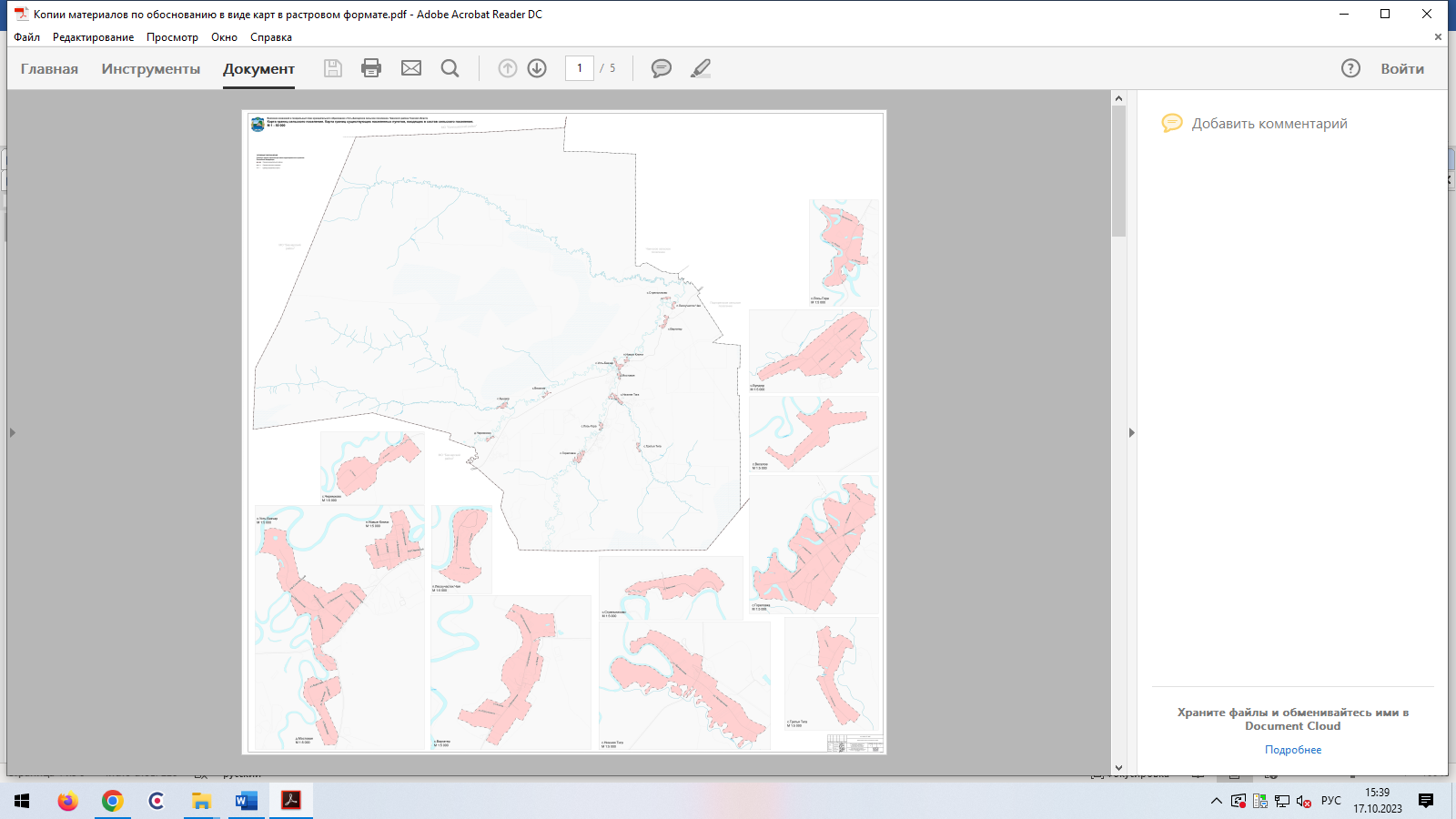 Карту местоположения существующих и строящихся объектов местного значения поселения, изложить в следующей редакции: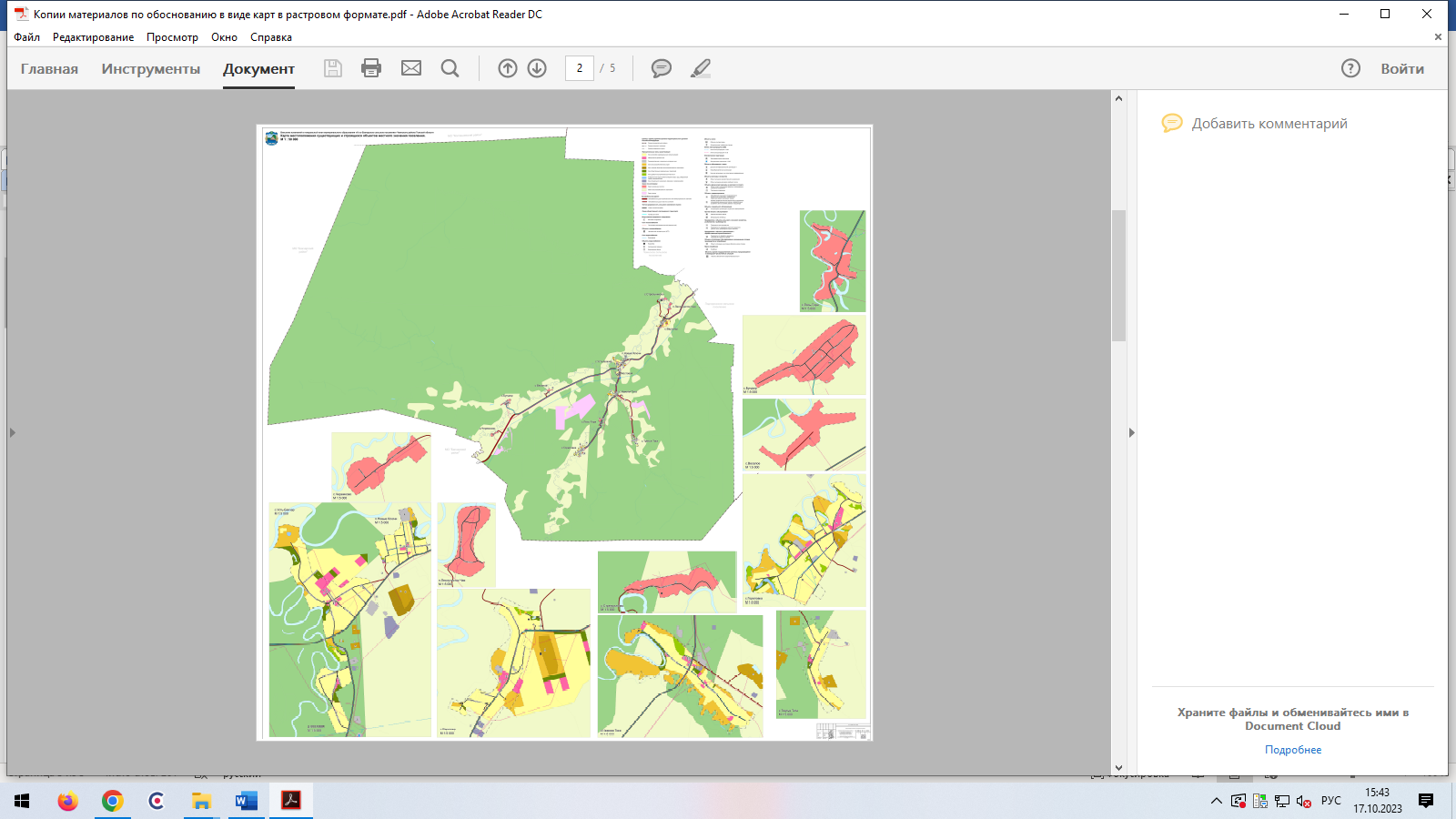 Карту зон с особыми условиями использования территории. Карту особо охраняемых природных территорий федерального, регионального, местного значения. Карту территорий объектов культурного наследия, изложить в следующей редакции: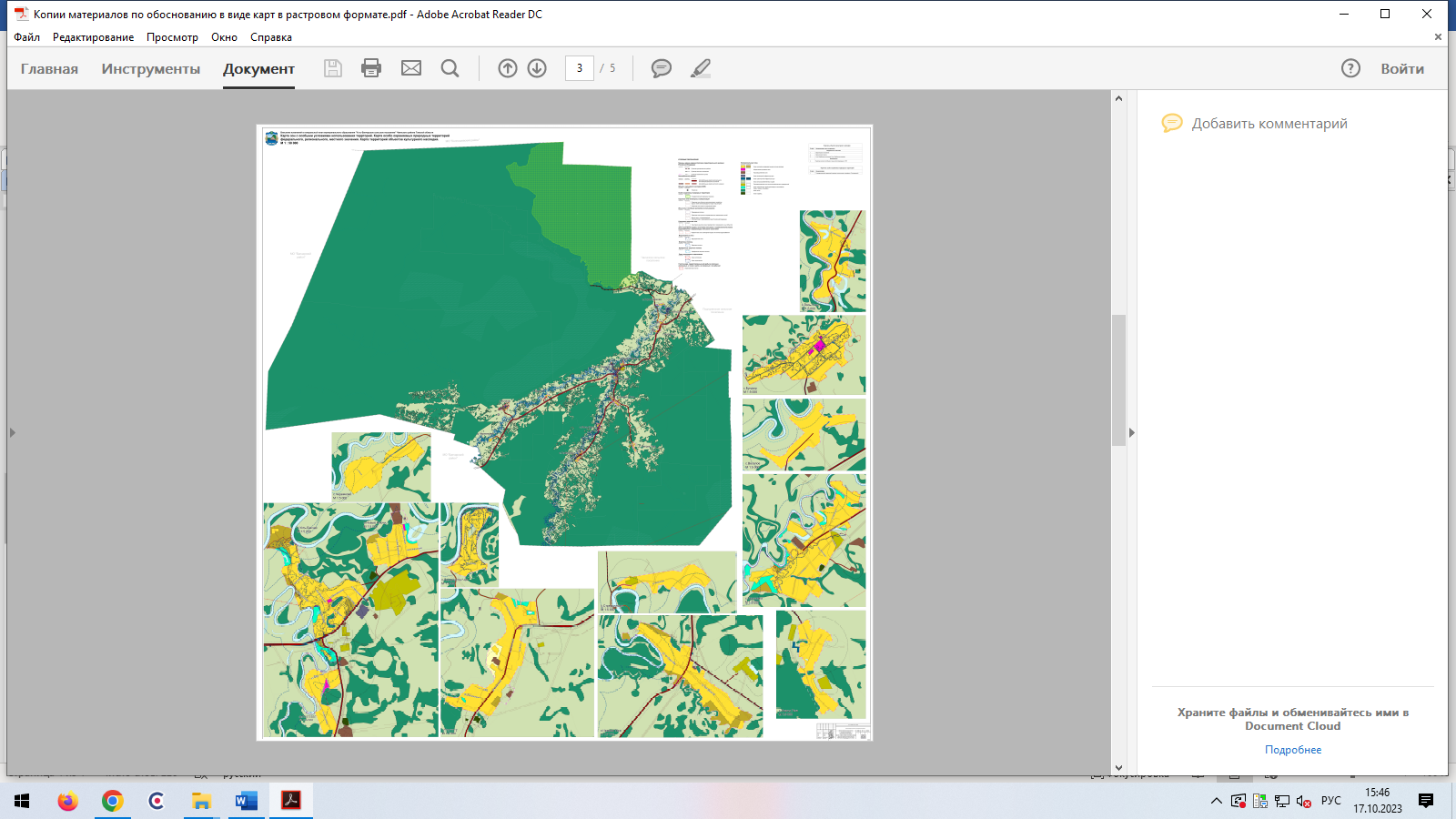 Карту территорий, подверженных риску возникновения чрезвычайных ситуаций природного  и техногенного характера, изложить в следующей редакции: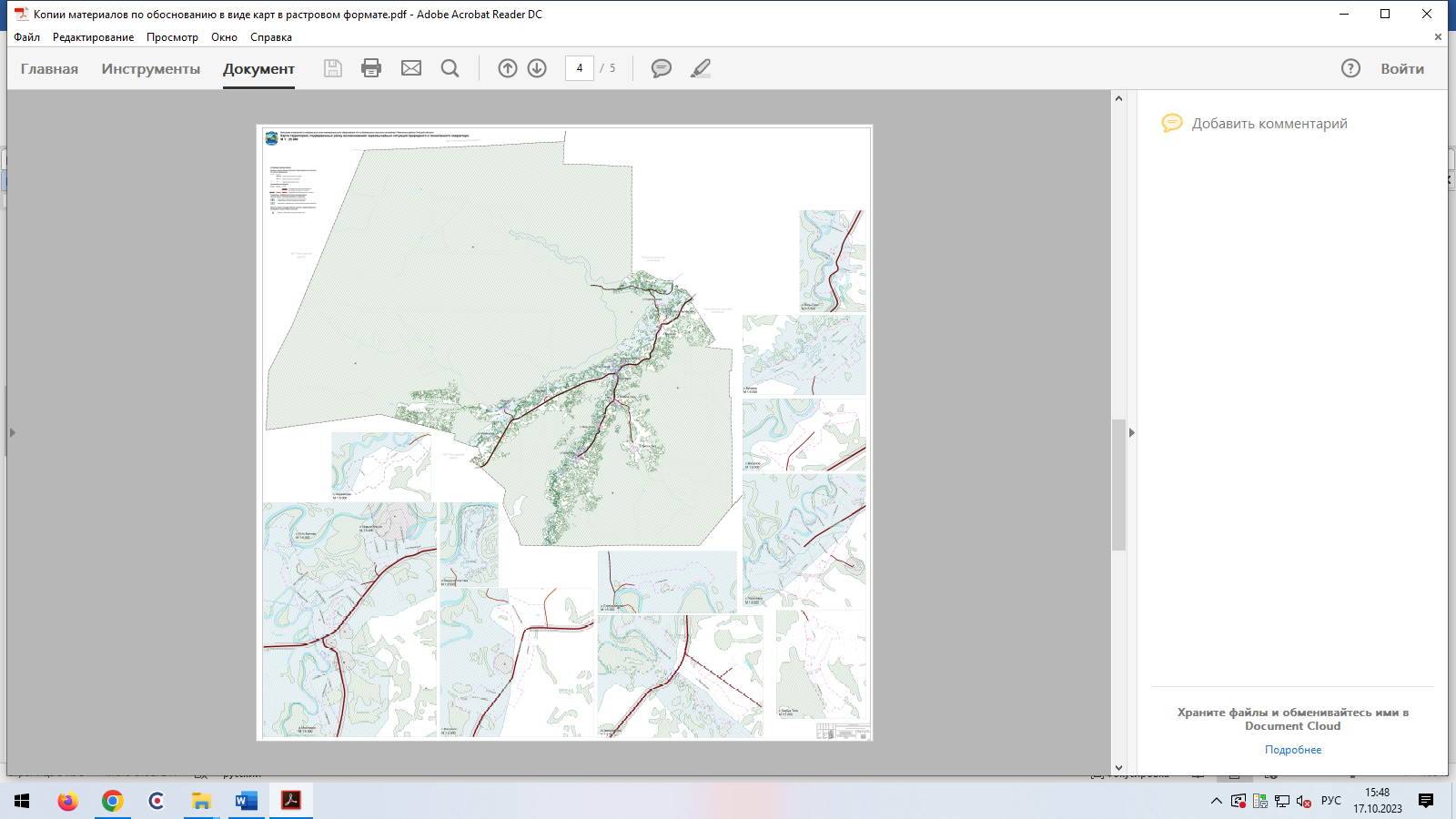 Карту границ лесничества, изложить в следующей редакции: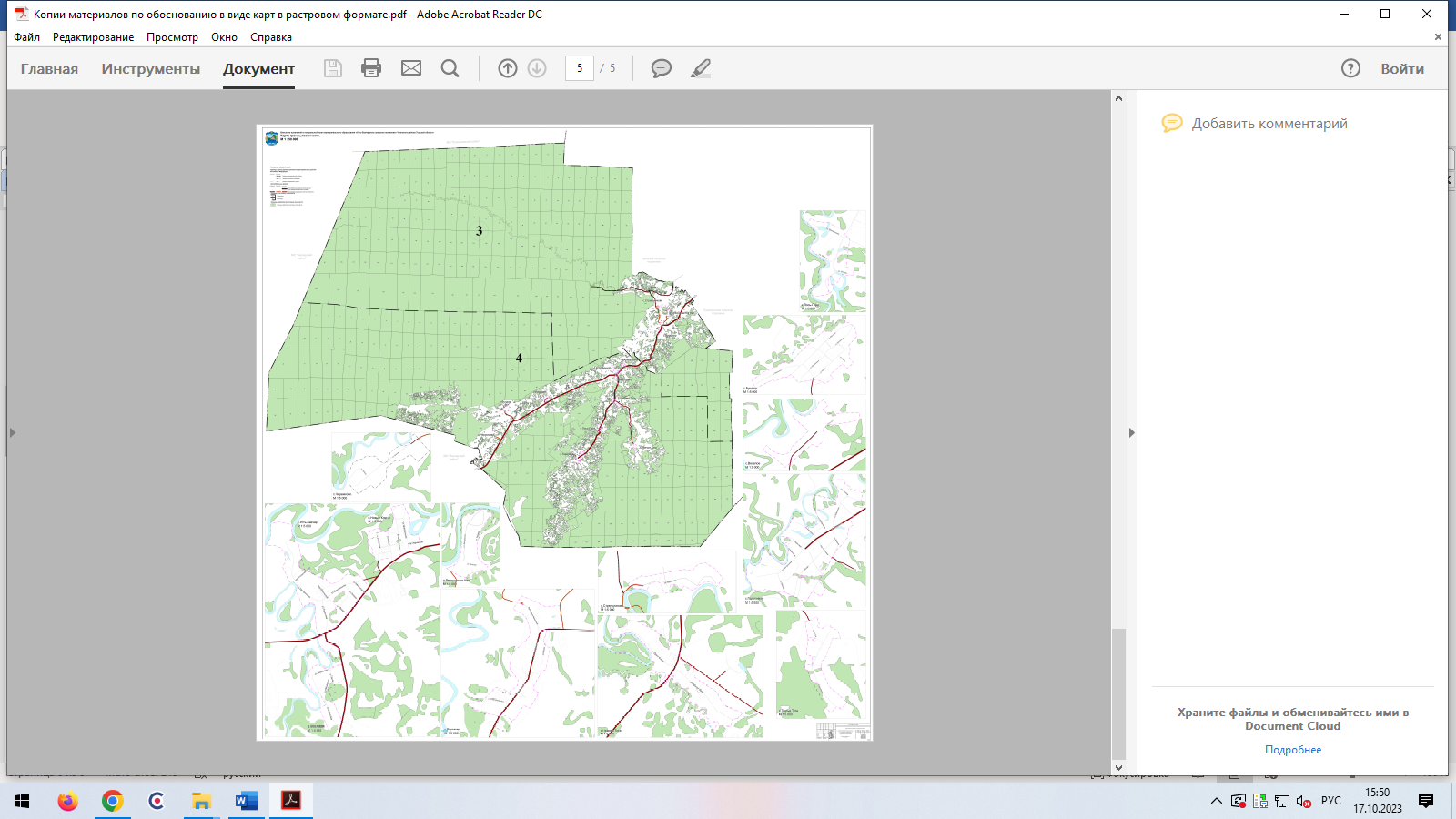 26.10.2023  с. Усть-Бакчар№  27